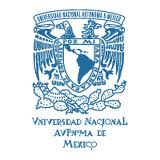 UNIVERSIDAD NACIONAL AUTÓNOMA DE MÉXICOPOSGRADO EN CIENCIAS FÍSICAS [OPCIONAL] ENTIDAD ACADÉMICA [PARTICIPANTE EN EL PCF]CAMPO DE CONOCIMIENTO [OMITIR EN FÍSICA MÉDICA]TÍTULO DEL TRABAJOMODALIDAD DE GRADUACIÓNQUE PARA OPTAR POR EL GRADO DE:MAESTRO[A/]DOCTOR[A] EN CIENCIAS (FÍSICA [o] FÍSICA MÉDICA)PRESENTA:NOMBRE DE ALUMNA O ALUMNOTUTOR/A O TUTORES PRINCIPALESPARA CADA TUTOR/A, ENTIDAD DE ADSCRIPCIÓN MIEMBROS DEL COMITÉ TUTORPARA CADA MIEMBRO, ENTIDAD DE ADSCRIPCIÓN ESTADO [DE ENTIDAD SEDE], MÉXICO, MES [DE EXAMEN] DE AÑO 